English Booklist 2016-17The pupils of all levels from P1 to P5 will need: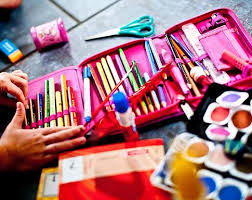 A good pencil casePlastic folder for notes etcFolder (binder)Hard backed copy bookGlue stick X 3Pencils x3RubberPencil sharpenerColouring PencilsGreen pen (not Maternelle and P1)RulerScissorsIn addition for P5 :P5 Geometry SetP5 Blue penBank details to transfer 100 € stating the TEACHER And CLASS LEVEL and CHILD'S NAME to: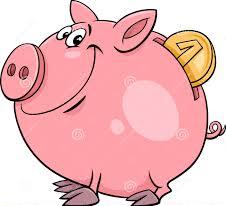 P1 Ms.Ni Bhriain and Ms.CoyneBE71 7360 2025 4169  -100 EuroP2 Ms. McQuistonBE56 3770 5420 8788 -100 EuroP3 Ms. Gray-BE26 0017 3508 0729 -100 EuroP4 Ms. Ojja- BE09 3630 9447 9757-100 EuroP5 Ms. Marie Louise Candon -100 EuroBE52 7370 4489 7909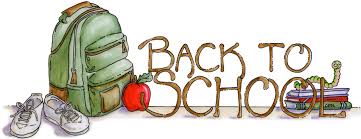 